Name: ________________________________________Class: ________________________________________Due Date: ________________________________________Spa Day Project!Now, it’s your turn to be creative while working with the distributive property!Standards: 6.EE.A3Apply the properties of operations to generate equivalent expressions. For example, apply the distributive property to the expression.Here’s how you will be graded: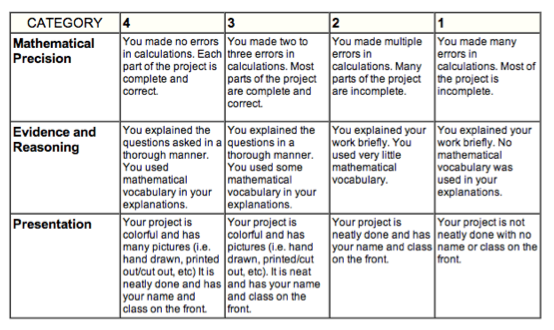 Part 1The Boody Spa provides two luxurious places to hang out.  The Pool and Hot Tub located on the 5th floor.  Before the final plans are set and done, you need to help the contractors with a few calculations.  Find the perimeter and area of both the pool and hot tub two different ways. (Using both the distributive property and order of operations.) 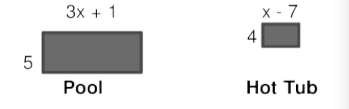 Part 2Next, the contractors are up for fun suggestions.  They have some space for an extra pool or hot tub.  Be Creative!!Choose between a pool or a hot tub.     Circle one:    Pool    or   Hot TubChoose the length to be a number between 2 and 10:  Length: _________Choose the width to be an algebraic expression using addition:  Width:____________Use the grid paper to display your new creation, and then find the area and perimeter of your pool or hot tub below using both the distributive property and order of operations. Part 3 Critical Mathematical Thinkinga) Cindy gave the following answer on her math test: Expand:  3 (5x + 4)  = 15x + 4What mistake did Cindy make?  What is the correct way to solve this problem?b) Which of the following expressions represents the perimeter of the figure below: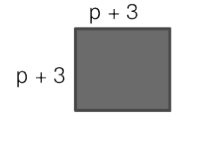 2(p+3) 4(p+3)4p + 6 Explain your answer choice: PoolHot Tub Area: Area:Area: Area:Perimeter:Perimeter:Perimeter:Perimeter:Choice:    Hot Tub   OR   PoolArea:Area:Perimeter:Perimeter: